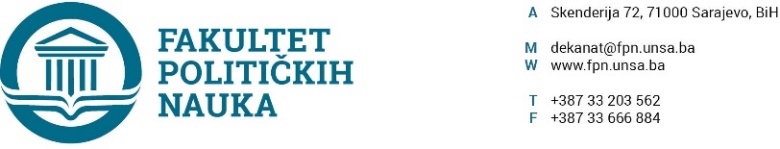 Broj: 02-1-1261  -1/19Datum, 12.11.2019. godineNa osnovu člana 135.stav(3), člana 91. stav (2)  Zakona o visokom obrazovanju Kantona Sarajevo („Službene novine Kantona Sarajevo“ br.33/17),člana 104. Statuta Univerziteta u Sarajevu, Izvještaj sa prijedlogom o ekvivalenciji od 05.11.2019.godine,po prethodnoj saglasnosti sekretara, Vijeće Fakulteta političkih nauka Univerziteta u Sarajevu na sjednici održanoj 12.11.2019. godine  donosi ODLUKUO nastavku studija na Fakultetu političkih nauka UNSA u akademskoj 2019/2020. godiniČlan 1.Odobrava se studentu Faruku Topuz prelazak na drugu godinu studija odsjeka Politologija, usmjerenje Međunarodni odnosi i diplomatija  Fakulteta političkih nauka Univerziteta u Sarajevu, u statusu vanrednog studenta u ak. 2019/2020. godini.Studentu se priznaju ispiti u skladu sa Izvjaštajem sa prijedlogom o ekvivaleciji ispita, koji je sastavni dio ove Odluke.Član 2.Ova odluka stupa na snagu danom donošenja.Obrazloženje: Student iz člana 1. podnio je zahtjev za prelazak na Fakultet političkih nauka Univerziteta u Sarajevu, sa Internacionalnog Burch Univerziteta u Sarajevu. S obzirom da su ispunjeni svi Zakonom propisani uvjeti, Vijeće je na sjednici održanoj 12.11.2019. godine odlučilo kao u dispozitivu ove odluke.                                                                                                                                 DEKAN                                                                                                                 _________________                                                                                                                  Prof.dr. Sead TurčaloAkt obradio: Umihana Mahmić Akt kontrolisao i  odobrio: prof.dr. Elvis FejzićDostaviti: - Evidencija Vijeća Fakulteta;- Služba za nastavu- odsjek Politologija;- a/a Broj: 02-1-  1262  -1/19Datum, 12.11.2019. godineNa osnovu člana 135.stav(3), člana 91. stav (2)  Zakona o visokom obrazovanju Kantona Sarajevo („Službene novine Kantona Sarajevo“ br.33/17) i člana 104. Statuta Univerziteta u Sarajevu, po prethodnoj saglasnosti sekretara, Vijeće Fakulteta političkih nauka Univerziteta u Sarajevu na sjednici održanoj 12.11.2019. godine  donosi ODLUKUO nastavku studija na Fakultetu političkih nauka UNSA u akademskoj 2019/2020. godiniČlan 1.Odobrava se studentici Raide Mousattat prelazak na studij u statusu vanrednog studenta, na Fakultet političkih nauka Univerziteta u Sarajevu – odsjek Socijalni rad, prva godina studija ( u nastavku: Fakultet) u ak. 2019/2020. godini.Član 2.Ova odluka stupa na snagu danom donošenja.Obrazloženje: Studentica iz člana 1. podnijela je zahtjev za prelazak na Fakultet političkih nauka Univerziteta u Sarajevu, sa Veterinarskog fakulteta Univerziteta u Sarajevu. S obzirom da su ispunjeni svi Zakonom propisani uvjeti, Vijeće je na sjednici održanoj 12.11.2019. godine odlučilo kao u dispozitivu ove odluke.                                                                                                                                 DEKAN                                                                                                                 _________________                                                                                                                  Prof.dr. Sead TurčaloAkt obradio: Umihana Mahmić Akt kontrolisao i  odobrio: prof.dr. Elvis FejzićDostaviti: - Evidencija Vijeća Fakulteta;- Služba za nastavu- odsjek Socijalni rad;- a/a 